HOLLY HIGH SCHOOL
BOYS VARSITY TRACK & FIELDHolly High School Boys Varsity Track & Field scores 0 points at meet at Tri @ Fenton High SchoolWednesday, May 2, 2018
4:00 PM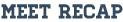 Holly Varsity Track and Field Falls to Fenton and Kearsley in Wednesday's Tri meet.

Still being plagued by injuries, the Bronchos did their best to compete against both teams, but came up short at the end.

We are really looking at trying to help our kids get healthy again. With only two weeks out from regionals, we want to make sure they are ready to go.

Our top performances:
100 M Dash: Randy Douthitt, 2nd place, running 11.78
400 M Dash: Jeremy Hillier, 3rd place, running 55.89
800 M Run: Victor Ruiz, 2nd place, running 2:09
1600 M Run: Victor Ruiz, 3rd place, running 4:58.27
Shot Put: Paul Elsey, 1st place, throwing 47'6"
Shot Put: Zach Miller, 2nd place, throwing 44'2"
Discus: Zach Miller, 3rd place, throwing 117'9"
High Jump: Jeremy Hillier, jumping 5'4"

100 M Dash: Gabrielle St. Andre, 2nd place, running 13.17
400 M Dash: Monica Ruiz, 3rd place, running 1:05.68
800 M Run: Monica Ruiz, 2nd place, running 2:29.19
1600 M Run: Andrea Ruiz, 2nd place, running 5:25.10
100 Hurdles: Hannah Muth, 2nd place, running 18.45
300 Hurdles: Annah Charles, 3rd place, running 54.62
High Jump: Aniya Semer, 2nd place, jumping 4'4"
Pole Vault: Ashley Grugel, vaulting 7'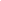 